Продажа единого объекта недвижимости: нежилого здания с земельным участком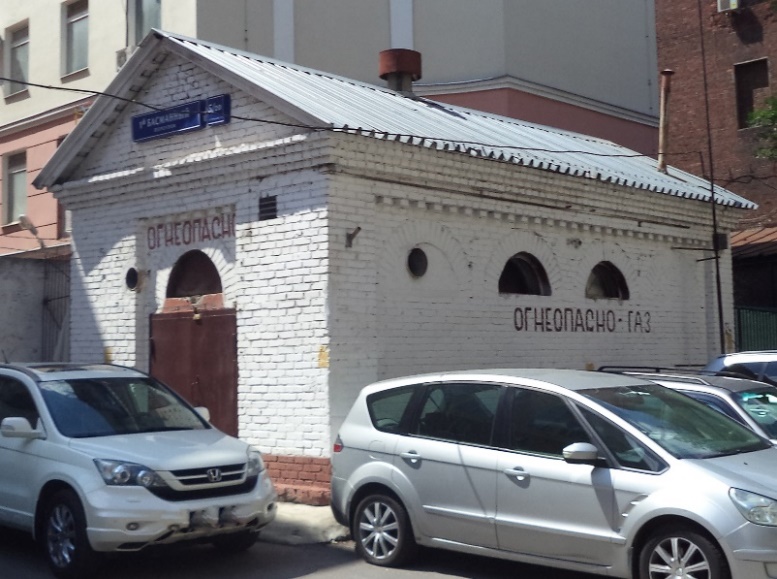 Адрес: г. Москва, пер. 1-й Басманный, 
д. 5/20, строен. 5Ближайшее метро: КомсомольскаяПлощадь здания: 23,4 кв. мПлощадь участка: 40,0 кв. м Начальная цена лота: 5 109 037 руб. 20 коп.Сумма задатка в размере 20 %, от начальной цены лота: 1 021 807 руб. 44 коп. Минимальная цена лота: 2 554 518 руб. 60 коп.Извещение о продаже опубликовано на сайте: https://www.roseltorg.ru/procedure/COM24042000004Реестровый номер процедуры COM24042000004